Segundo Trimestre Guía Evaluada de Inglés: “Animals”Objetivos evaluados: Instrucciones: Write de name of the animals. (Escribe el nombre de los animales). 8 pts.a)    b)       c)      d)  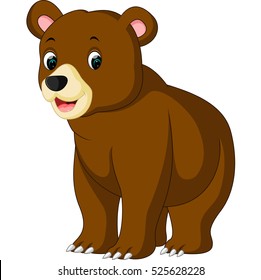 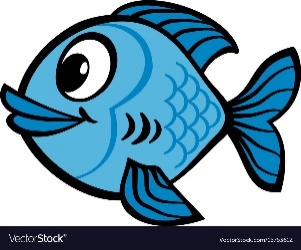 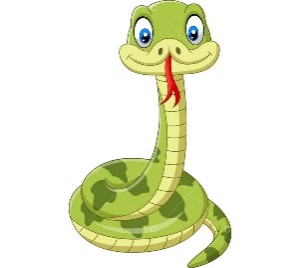 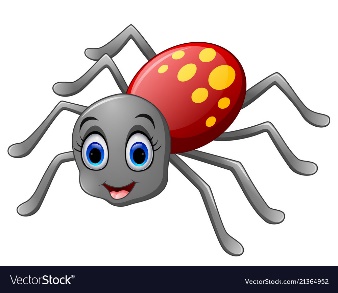 Match the words with the pictures. (Une las palabras con las imágenes). 8 pts.                                                                        eagle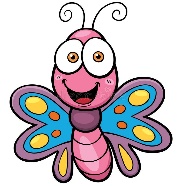                                                                       butterfly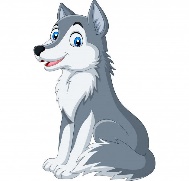                                                                        squirrel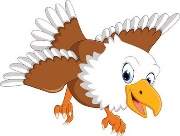                                                                            wolf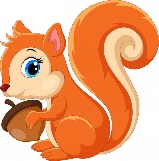 Draw your favorite animal and write its name. (Dibuja tu animal favorito y escribe su nombre) 4 pts. Circle the correct answer. (Haz un círculo a la respuesta correcta). 10 pts.                  can the squirrel fly?                      Yes, it can/ No, it can´t 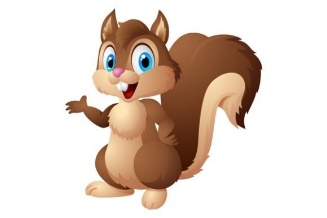                   can the spider jump?                   Yes, it can / No, it can’t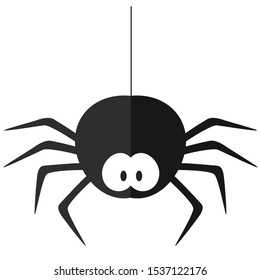                     can the fish swim?                       Yes, it can/ No, it can´t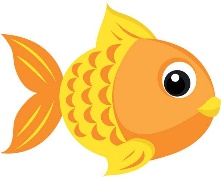                     can the butterfly climb?                Yes, it can/ No, it can’t 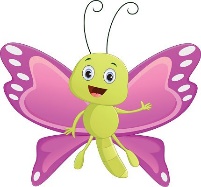                 can the bear run?                         Yes, it can / No, it can´t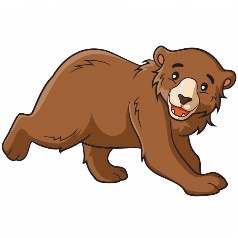 Choose the correct animal and circle it. (Elige el animal correcto y enciérralo). 3 pts.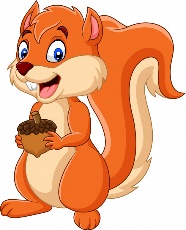 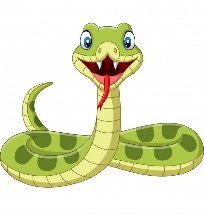 Curso: 3° básicoFecha: 16 de junio.Calificación:Puntaje Ideal: 33 pts.Puntaje Obtenido:OA  13Escribir (por ejemplo: copiar o completar) palabras y oraciones simples de acuerdo a un modelo, acerca de temas conocidos o de otras asignaturas.OA  06Leer y demostrar comprensión de textos como cuentos, rimas, chants, tarjetas de saludo, instrucciones y textos informativos.Escribir nombre y apellido en casillero indicado.Hacer entrega de la guía el día 18 de junio del 2021.Enviar al correo cami.profesoradeingles@gmail.com  en formato PDF preferentemente o fotografías.El motivo del correo debe ser nombre y apellido del estudiante y curso, por ejemplo: José Díaz- 3° básico. Puede apoyarse de su texto escolar de las páginas 64, 65 y 67 Student’s Book.